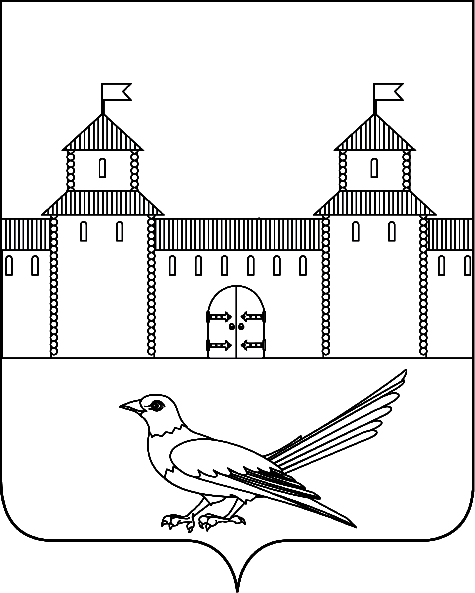 от 29.03.2016 № 427-пО внесении изменений в постановление администрации Сорочинского городского округа Оренбургской области от 21.12.2015 № 762-п««Об утверждении «Положения о порядке формирования и финансового обеспечения выполнения муниципальных заданий на оказание муниципальных услуг (выполнение работ) в отношении муниципальных учреждений Сорочинского городского округа Оренбургской области»»В соответствии с пунктами 3 и 4 статьи 69.2 Бюджетного кодекса Российской Федерации, подпунктом 3 пункта 7 статьи 9.2 Федерального закона «О некоммерческих организациях», частью 5 статьи 4 Федерального закона «Об автономных учреждениях», руководствуясь статьями 32, 35, 40 Устава муниципального образования Сорочинский городской округ Оренбургской области, администрация Сорочинского городского округа постановляет:1. Внести в приложение к постановлению администрации Сорочинского городского округа Оренбургской области от 21.12.2015 № 762-п «Об утверждении «Положения о порядке формирования и финансового обеспечения выполнения муниципальных заданий на оказание муниципальных услуг (выполнение работ) в отношении муниципальных учреждений Сорочинского городского округа Оренбургской области»» следующие изменения:          1.1 Пункт 5 части I изложить в новой редакции: «5. Муниципальное задание утверждается на срок, соответствующий сроку формирования муниципального бюджета.В муниципальное задание муниципальных учреждений могут быть внесены изменения. Основаниями для внесения изменений являются:внесения изменений и дополнений в нормативные правовые акты и правовые акты, на основании которых было сформировано муниципальное задание;изменения объема бюджетных ассигнований, которые являются источником финансового обеспечения муниципального задания; изменения нормативных затрат на оказание муниципальной услуги (выполнение работы) и нормативных затрат на содержание имущества муниципальных учреждений;изменение требований к категориям физических и (или) юридических лиц, являющихся потребителями услуг, показателей, характеризующих качество и (или) объем услуг, порядок оказания услуг, предельных цен (тарифов) на оплату услуг потребителями в связи с внесением изменений в нормативно-правовые акты Российской Федерации, субъекта РФ, муниципального образования;в иных случаях, когда имеются основания предполагать в течение срока выполнения задания изменение численности потребителей услуг, спроса на услуги или иных условий оказания услуг, влияющих на их объем и (или) качество (в том числе на основании мотивированных предложений учреждения);невыполнение/перевыполнение муниципального задания.»1.2. Раздел I дополнить пунктом 5.1 следующего содержания:«5.1. В случае, если муниципальное учреждение оказывает муниципальные услуги (выполняет работы) в объеме (содержании) или с качеством, не соответствующим установленным муниципальным заданием, отраслевые (функциональные) органы администрации, осуществляющие функции и полномочия учредителей, в отношении автономных и бюджетных учреждений,главные распорядители средств бюджета в ведении которых находятся казенные учреждения осуществляют:внесение изменений в муниципальное задание и уменьшение объемов его финансового обеспечения;перераспределение объемов муниципальных услуг (работ) между другими муниципальными учреждениями с соответствующим внесением изменений в муниципальные задания и объемы их финансового обеспечения;принятие иных мер по обеспечению выполнения муниципального задания в пределах своей компетенции.В случае, если муниципальное учреждение оказывает муниципальные услуги (выполняет работы) в большем объеме (содержании), чем это предусмотрено муниципальным заданием, или с качеством, не соответствующим установленным муниципальным заданием требованиям, повлекшим увеличение расходов, отраслевые (функциональные) органы администрации, осуществляющий функции и полномочия учредителя, в отношении автономных и бюджетных учреждений,главные распорядители средств бюджета в ведении которых находятся казенные учреждения вправе внести соответствующие изменения в муниципальное задание и увеличить объемы его финансового обеспечения.Внесение изменений в муниципальное задание в случаях, установленных настоящим пунктом, осуществляется при условии, что данные изменения не повлекут увеличение объемов бюджетных ассигнований, предусмотренных бюджетом городского округа на эти цели.В случае внесения изменений в показатели муниципального задания формируется новое муниципальное задание (с учетом внесенных изменений) в соответствии с положениями настоящего раздела.»1.3. РазделIдополнить пунктом 7.1 следующего содержания:«7.1. При установлении показателей объема и качества муниципальных услуг (работ) предусматриваются пределы отклонения планового значения показателя от фактического. Допустимое (возможное) отклонение от установленных показателей объема и качества муниципальной услуги (работы), в пределах которых муниципальное задание считается выполненным не должно превышать 5%».1.4. РазделII пункт 38 дополнить абзацем следующего содержания:«Отраслевые (функциональные) органы администрации Сорочинского городского округа, осуществляющие функции и полномочия учредителя в отношении автономных и бюджетных учреждений,главные распорядители средств бюджета в ведении которых находятся казенные учреждения представляют сводные отчеты о выполнении муниципальных заданий в Управление финансов администрации Сорочинского городского округа, не  позднее 15 числа месяца, следующего за отчетным кварталом и по итогам года не позднее 15 февраля следующего за отчетным периодом по форме согласно приложению № 1 к настоящему Постановлению».2.Отраслевым (функциональным) органам администрации Сорочинского городского округа Оренбургской области, осуществляющие функции и полномочия учредителя в отношении автономных и бюджетных учреждений,главные распорядители средств бюджета в ведении которых находятся казенные учреждения внести соответствующие изменения в локальные нормативные акты и привести в соответствие муниципальные задания на оказание муниципальных услуг (выполнение работ) в отношении муниципальных учреждений Сорочинского городского округа Оренбургской области.3. Контроль за исполнением настоящего постановления возложить на начальника Управления финансов администрации Сорочинского городского округа Оренбургской области Такмакову Т.П.4. Постановление вступает в силу со дня его подписания и подлежит официальному опубликованию. Глава муниципального образованияСорочинский городской округ     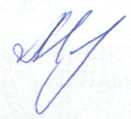 Оренбургской области 						Т.П. Мелентьева Разослано: в дело, Управление финансов, отдел по культуре и искусству, Управление образования, администрация, «Централизованная бухгалтерия по обслуживанию органов местного самоуправления», Вагановой Е.В.Приложение 1 к Постановлению администрацииСорочинского городского округаОренбургской областиот 29.03.2016 № 427-пСводный отчетпо исполнению муниципального задания за ___________20___г.__________________________________________________наименование отраслевого (функционального) органа администрацииРуководитель (уполномоченное лицо) _________________ _____________ ___________________________(должность)     (подпись)     (инициалы, фамилия)«____» _______________ 20__ г.Администрация Сорочинского городского округа Оренбургской областиП О С Т А Н О В Л Е Н И Е№ п/пНаименование муниципальных услуг (работ) учрежденияПлановый объем оказания (выполнения) муниципальной услуги (работы) в утвержденном муниципальном задании в натуральных показателях Фактический объем оказания (выполнения) муниципальной услуги (работы) в утвержденном муниципальном задании в натуральных показателях % исполненияПлановые затраты на оказание (выполнения) муниципальной услуги (работы) врамках муниципального задания (тыс. рублей)Фактические затраты на оказание (выполнения) муниципальной услуги (работы) врамках муниципального задания (тыс. рублей)% исполнения123456781.1.1.……………….Итого